O HUDOBNEM ZMAJU KORONARJU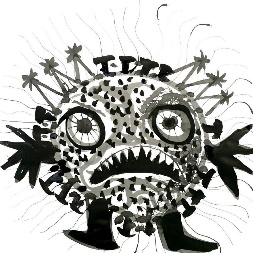 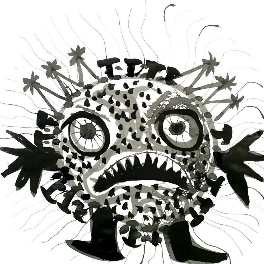 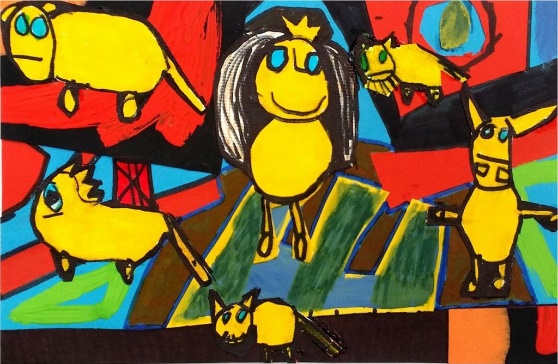 Dragi učenci,pošiljam vam pravljico O HUDOBNEM ZMAJU KORONARJU.Preberite jo sami in skupaj z vašo družino. V teh nenavadnih in težkih okoliščinah boste bolje razumeli, kako lahko skupaj premagamo zmaja in se zopet vrnemo med svoje prijatelje, sošolce, učitelje … v šolske klopi.  Ostanite zdravi & ostanite doma.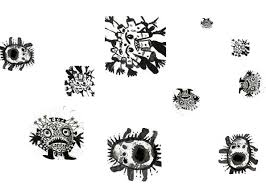 